Technical working party for ORNAMENTAL PLANTS AND FOREST TREESForty-Sixth Session
Melbourne, Australia, April 22 to 26, 2013reportadopted by the 
Technical Working Party for Ornamental Plants and Forest Trees	The Technical Working Party for Ornamental Plants and Forest Trees (TWO) held its forty-sixth session in Melbourne, Australia, from April 22 to 26, 2013.  The list of participants is reproduced in Annex I to this report.	The TWO was welcomed by Ms. Fatima Beattie, Deputy Director General, IP Australia, via Webex.  	Mrs. Andrea Menne, the former Chairperson of the TWO, thanked Australia for hosting the TWO session.	The session was opened by Mr. Nik Hulse (Australia), Chairman of the TWO, who welcomed the participants and made a presentation on DUS testing in Australia, a copy of which is presented in Annex II to this report.Adoption of the Agenda	The TWO adopted the agenda as reproduced in document TWO/46/1 Rev.Short Reports on Developments in Plant Variety ProtectionReports on developments in plant variety protection from members and observers 	The TWO noted the information on developments in plant variety protection from members and observers provided in document TWO/46/28 Prov.  The TWO noted that reports submitted to the Office of the Union after April 12, 2013, would be included in the final version of document TWO/46/28.(b) 	Reports on developments within UPOV 	The TWO received a presentation from the Office of the Union on the latest developments within UPOV, a copy of which is provided in document TWO/46/27. Molecular Techniques	The TWO noted the information provided in document TWO/46/2.	The TWO noted the discussion on molecular techniques at the forty-ninth session of the TC.	The TWO strongly agreed with the TC that there was a need to provide suitable information on the situation in UPOV with regard to the use of molecular techniques to a wider audience, including breeders and the public in general.  That information should explain the relationship between genotype and phenotype and the reasons such techniques are generally not appropriate in DUS examination.	The TWO noted that the TC had proposed to hold a coordinated meeting of the BMT with ISO, ISTA and OECD and including breeders; and that if it was not possible to organize a coordinated meeting in 2014, a meeting of the BMT would be organized in the meantime.TGP documents	The TWO considered developments concerning TGP documents on the basis of document TWO/46/3 Rev.	The TWO noted the agreement of the TC and the CAJ to submit document TGP/15/1 “Guidance on the Use of Biochemical and Molecular Markers in the Examination of Distinctness, Uniformity and Stability (DUS)” for adoption by the Council, at its forty-seventh session, to be held on October 24, 2013.	The TWO noted the agreement of the TC and the CAJ to invite the Council to adopt document TGP/14/2 “Glossary of Terms Used in UPOV Documents” at its forty-seventh session, to be held on October 24, 2013, and noted that the Council would be invited to adopt document TGP/0/6, in order to reflect the adoption of documents TGP/15/1 and TGP/14/2.	The TWO noted the matters approved by the TC for a future revision of documents TGP/7, TGP/8 and TGP/9, as set out below:(a)	TGP/7: Development of Test GuidelinesCoverage of Types of Varieties in Test GuidelinesSelection of Asterisked CharacteristicsStandard References in the Technical QuestionnaireApplications for Varieties with Low GerminationProcedure for the Development of Test Guidelines Quantity of Plant Material Required Minimum Quantity of Plant MaterialGuidance on Number of Plants to be Examined (for Distinctness)Guidance for Method of ObservationExample Varieties Providing Photographs with the Technical QuestionnaireDuration of TestNumber of Plants Required for Description(b)	TGP/8: Trial Design and Techniques Used in the Examination of Distinctness, Uniformity and StabilityPart I: DUS Trial Design and Data AnalysisNew Section 2: “Data to be recorded” New Section: “Reduction of Size of Trials” Part II: Techniques Used in DUS ExaminationSection 3: “The Combined-Over-Years Criteria for Distinctness (COYD)” Section 3, Subsection 3.6: “Adapting COYD to special circumstances” Section 4: “2x1% Method-Minimum Number of Degrees of Freedom for the 2x1% Method”(c)	TGP/9: Examining DistinctnessGuidance on Number of Plants to be Examined (for Distinctness)Providing Photographs with the Technical Questionnaire	The TWO noted the agreement of the TC that a draft revision of document TGP/5 Section 10 “Notification of Additional Characteristics and States of Expression” be presented for consideration by the TC at its fiftieth session, subject to the conclusion of discussions on disclaimers on UPOV documents in the Consultative Committee. 	The TWO also noted the matters for discussion on future revision of documents TGP/7, TGP/8 and TGP/14 that would be dealt with on the basis of documents TWO/46/9 to TWO/46/21 and TWO/46/23.	The TWO noted the program for the development of TGP documents, as set out in the Annex to document TWO/46/3 Rev..TGP/7:  Development of Test Guidelines Revision of document TGP/7: Additional Standard Wording for Growing Cycle for Tropical Species 	The TWO considered document TWO/46/9, which was presented by an expert from New Zealand.	The TWO considered the following proposed Additional Standard Wording (ASW) for growing cycle of tropical species:New (after (b)): Tropical fruit species The growing cycle is considered to be the period ranging from the beginning of flowering of an individual flower or inflorescence, through active flowering and fruit development and concluding with fruit harvest.	The TWO noted that the proposed ASW provided guidance for fruit species and agreed that it was a matter for consideration by the TWF.  It noted that the drafter from New Zealand would propose to the TWF that the title of the ASW should be “Fruit species with indeterminate growth”. Revision of document TGP/7: Source of Propagating Material 	The TWO considered the proposed guidance on source of propagating material, as presented in Section IV “Guidance for drafting Test Guidelines” of the Annex to document TWO/46/10. The proposed guidance was presented by an expert from the European Union.	The TWO agreed that it would not be appropriate to seek to insert additional standard wording on source of propagating material in the Technical Questionnaire, Section 9.2.  However, the TWO noted that the document provided useful information on the effects of the source of propagating material and requested the preparation of a condensed version as a source of general guidance for drafters of Test Guidelines, for inclusion in document TGP/7.Revision of document TGP/7: Indication of Growth Stage in Test Guidelines 	The TWO considered document TWO/46/11.	The TWO noted that ornamental plants are usually observed at the time of full flowering and the indication of growth stages in Test Guidelines should remain optional and to be used where appropriate. 	The TWO agreed that the Additional Standard Wording 4 (ASW 4) should be amended in order to reflect the current practice in UPOV Test Guidelines to indicate growth stages using letters, numbers or combinations of letters and numbers, to read as follows: “The optimum stage of development for the assessment of each characteristic is indicated by a number reference in the second column of the Table of Characteristics. The stages of development denoted by each number reference are described in Chapter 8 […].”(iv)	Revision of document TGP/7: Providing Illustrations of Color in Test Guidelines 	The TWO considered document TWO/46/12.	The TWO agreed to propose the following guidance be included in a future revision of document TGP/7: “Particular caution is needed when considering the It is generally not appropriate to use of illustrations of color in the Test Guidelines because the color in photographs can be affected by the technology of the camera, and the facilities used to display the photograph (including printer, computer and screen, etc.) and lighting conditions under which the photograph is taken. Furthermore, the expression of color may vary according to the environment in which the variety is grown. For example, a photograph of a “light weak intensity” of anthocyanin coloration provided by the Leading Expert in one UPOV member may not represent a “weak light intensity” of anthocyanin coloration in another UPOV member.”(v)	Revision of document TGP/7: Presence of Leading Expert at Technical Working Party Sessions 	The TWO considered document TWO/46/13 and agreed with the proposed guidance on the presence of Leading Experts at Technical Working Party sessions, for inclusion in a future revision of document TGP/7, section 2.2.5.3, as set out below:“2.2.5.3	Requirements for draft Test Guidelines to be considered by the Technical Working Parties “Unless otherwise agreed at the TWP session, or thereafter by the TWP Chairperson, the timetable for the consideration of draft Test Guidelines by the Technical Working Parties is as follows:“In cases where either of the deadlines for circulation of the Subgroup draft or for the sending of the draft to the Office by the Leading Expert is not met, the Test Guidelines would be withdrawn from the TWP agenda and the Office would inform the TWP accordingly at the earliest opportunity (i.e. not later than 4 weeks before the TWP session).  In those cases where draft Test Guidelines are withdrawn from the TWP agenda because of failure by the Leading Expert to meet the relevant dates, it would be possible for specific matters concerning those Test Guidelines to be discussed at the TWP session.  However, to consider specific matters it would be necessary for a document to be provided to the Office at least 6 weeks before the TWP session.”“In order to be considered by a Technical Working Party, the Leading Expert of the draft Test Guidelines should be present at the session, unless a suitable alternative expert can be arranged to act as the Leading Expert sufficiently in advance of the session, or unless the Leading Expert is able to participate by electronic means.”TGP/8:  Trial Design and Techniques Used in the Examination of Distinctness, Uniformity and Stability (i)	Revision of document TGP/8: Part I: DUS Trial Design and Data Analysis, New Section: Minimizing the Variation due to Different Observers  	The TWO considered document TWO/46/14.	The TWO proposed that experts from Australia, Germany, the Netherlands and the United Kingdom help to develop further guidance on the proposed text to be included in TGP/8 Part I: DUS Trial and Design and Data Analysis, New Section: Minimizing the Variation due to Different Observers, in a future revision of document TGP/8, with regard to guidance on PQ and QN/MG characteristics.	The TWO noted, however, the importance of the Test Guidelines in providing clear guidance for DUS examiners and to ensure consistency of observations. (ii)	Revision of document TGP/8: Part II: Selected Techniques Used in DUS Examination, Section 3: Method of Calculation of COYU 	The TWO considered document TWO/46/15.	The TWO noted that:	(a)	the TC had requested the TWC to continue its work with the aim of developing recommendations to the TC concerning the proposals to address the bias in the present method of calculation of COYU; and that	(b)	a document on possible proposals for improvements to COYU would be prepared for the TWC session in 2013.(iii)	Revision of document TGP/8: Part II: Selected Techniques Used in DUS Examination, New Section 10: Minimum Number of Comparable Varieties for the Relative Variance Method 	The TWO considered document TWO/46/16, which was presented by an expert from Australia.	The TWO noted the comments made by the TWPs at their sessions in 2012 and the TC, at its forty-ninth session in 2013.  The TWO agreed with the proposed amendments for revision of Section 10 of document TGP/8 and the new proposed guidance in paragraphs 10.2.2 and 10.6 to specify the minimum number of comparable varieties in the relative variance method. (iv)	Revision of document TGP/8: Part II: Selected Techniques used in DUS Examination, New Section: Examining DUS in Bulk Samples 	The TWO considered document TWO/46/17.	The TWO noted that the TC had agreed to replace the proposed text for new Section 11 “Examining DUS in Bulk Samples” in the Annex to document TC/49/28 with guidance on the use of characteristics examined on the basis of bulk samples, in order to ensure that the characteristics fulfill the basic requirements for a characteristic.	The TWO agreed that Leading Experts of Test Guidelines could be requested to provide data from different years to demonstrate that the expression of the characteristic is “sufficiently consistent and repeatable in a particular environment”.(v)	Revision of document TGP/8: Part II: Selected Techniques Used in DUS Examination”, New Section: Data Processing for the Assessment of Distinctness and for Producing Variety Descriptions 	The TWO considered document TWO/46/18.	The TWO considered the developments on a practical exercise with a common data set to produce variety descriptions of self-pollinated and/or vegetatively propagated varieties, in order to determine the aspects in common and divergence between methods, with a view to developing general guidance.	The TWO agreed with the practical exercise and requested the development of guidance on data processing for the assessment of distinctness and for producing variety descriptions of vegetatively propagated crops. (vi)	Revision of document TGP/8: Part II: Selected Techniques Used in DUS Examination, New Section: Guidance of Data Analysis for Blind Randomized Trials 	The TWO considered document TWO/46/19.	The TWO noted the comments made by the TWPs at their sessions in 2012 and the TC-EDC in 2013, and considered the draft new Section on “Guidance for Data Analysis for Blind Randomized Trials”.	The TWO noted that the draft new section related to the DUS trial design and suggested to change the title to “Draft guidance for blind randomized trials conducted by the authority or a third party”.	The TWO suggested that the introduction to be provided should be generic and requested the addition of an example for ornamental plants. (vii)	Revision of document TGP/8: Part II: Selected Techniques Used in DUS Examination, New Section: Examining characteristics using image analysis 	The TWO considered document TWO/46/20.	The TWO noted the information on software and hardware used for image analysis, as set out in Annex I to document TWO/46/20.	The TWO noted that the AIM software for image analysis would be considered in document TWO/46/7 “Exchangeable software”.	The TWO noted that a draft of the new section “Examining Characteristics Using Image Analysis” for document TGP/8 would be presented to the TWC in 2013.(viii)	Revision of document TGP/8: Part II: Selected Techniques Used in DUS Examination, New Section: Statistical methods for visually observed characteristics 	The TWO considered document TWO/46/23.	The TWO noted that: the TC had agreed that it would not be appropriate to continue the development of a section on “Statistical Methods for Visually Observed Characteristics”, unless new guidance was provided beyond the methods already provided in document TGP/8; and(b)	requested the TWC to clarify if it proposed to modify an existing method or provide a new additional method.TGP/14:  Glossary of Terms Used in UPOV Documents(i)	Revision of document TGP/14: Section 2: Botanical Terms, Subsection 3: Color, Definition of "Dot" 	The TWO considered document TWO/46/21.	The TWO agreed that “dot” was a small “spot” and that only the term “spot” should be used in the future, according to the guidance provided in document TGP/14: Section 2: Botanical Terms, Subsection 3: Color.  The TWO proposed that the Test Guidelines should be revised whenever the use of these terms could cause confusion.Variety denominations	The TWO considered document TWO/46/4.	The TWO noted the developments concerning the International Commission for the Nomenclature of Cultivated Plants of the International Union for Biological Sciences (IUBS Commission) and the International Society for Horticultural Science Commission for Nomenclature and Cultivar Registration (ISHS Commission), of relevance for UPOV.	The TWO supported the initiatives for cooperation and harmonization between UPOV, the IUBS Commission and ISHS, including the initiative for UPOV to have observer status in the IUBS Commission.Information and databasesUPOV information databases 	The TWO considered document TWO/46/5.	The TWO experts were invited to check the amendments to UPOV codes and the new UPOV codes or new information added for existing UPOV codes by July 31, 2013.	The TWO noted the developments concerning the program for improvements to the Plant Variety Database since the forty-fifth session of the TWO.	The TWO noted that an introduction to the PLUTO database would be included in the Preparatory Workshop of future TWP sessions.	The TWO noted the plans of the Office of the Union to conduct a survey of members of the Union on their use of databases for plant variety protection purposes and on their use of electronic application systems.Uniformity assessmentAssessing uniformity by off-types on the basis of more than one sample or sub-samples 	The TWO considered document TWO/46/22 Rev. and noted that:the TWC had agreed that more detailed information and further analysis were needed in order to give guidance on consequences on the use of the different approaches presented in Annex I to IV of document TWO/46/22 Rev., and that France, Germany and the Netherlands would present one or more concrete situations in their countries and the statistical basis of their analysis for its next session;the TWC had agreed that the statistical basis for the acceptable number of off-types in the subsample of 20 plants used in the context of a sample size of 100 plants (situation D) would be assessed by experts from France and Germany;  and(c)	with regard to the approach combining the results from two growing cycles, as set out in Annexes I and II, Situation A and B, the TC had agreed that care would be needed when considering results that were very different in each of the growing cycles, such as when a type of off-type was observed at a high level in one growing cycle and was absent in another growing cycle.(b)	Testing uniformity of apple varieties arising from mutation	 The TWO considered document TWO/46/26, which was presented by an expert from New Zealand. 	The TWO noted the current practice for the assessment of uniformity and stability by off-types on the basis of two samples for apple varieties originating as mutations in New Zealand.Matters to be resolved concerning Test Guidelines adopted by the Technical Committee	There were no items to be resolved under this item.Discussion on draft Test GuidelinesAbelia (Abelia R.Br.) 	The subgroup discussed document TG/ABEL(proj.1) Corr., presented by Mrs. Françoise Jourdan (France) and agreed the following: Aglaonema (Aglaonema Schott.) 	The subgroup discussed document TG/AGLAO(proj.3), presented by Mr. Kenji Numaguchi (Japan) and agreed the following: Aloe (Aloe L.)	The subgroup discussed document TG/ALOE(proj.2), presented by Mr. Adriaan de Villiers (South Africa) and agreed the following: Campanula (Campanula L.)	The subgroup discussed document TG/CAMPA(proj.3), presented by Miss Elizabeth Scott (United Kingdom) and agreed the following: *Carnation (Dianthus L.) 	The subgroup discussed document TG/25/9(proj.6), presented by Ms. Katie Pont (Netherlands) and agreed the following: China Aster (Callistephus chinensis (L.) Nees) 	The subgroup discussed document TG/CALSP(proj.2), presented by Mr. Kenichi Atsuta (Japan) and agreed the following: Cordyline (Cordyline Comm. Ex. Juss.) 	The subgroup discussed document TG/CORDY(proj.1), presented by Ms. Serra Kilduff (New Zealand) and agreed the following: *Cosmos (Cosmos Cav.) 	The subgroup discussed document TG/COSMOS(proj.5), presented by Mr. Takayuki Mikuni (Japan) and agreed the following: Grevillea (Grevillea R. Br. Corr. R. Br.) 	The subgroup discussed document TG/GREVI(proj.1), presented by Mr. Nik Hulse (Australia) and agreed the following: *Hosta (Hosta Tratt.) 	The subgroup discussed document TG/HOSTA(proj.7), presented by Mr. Henk de Greef (Netherlands) and agreed the following: Lilac (Syringa L.) 	The subgroup discussed document TG/LILAC(proj.4), presented by Ms. Cui Hongxia (China) and agreed the following: *Mandevilla 	The subgroup discussed document TG/MANDE(proj.5), presented by Mr. Henk de Greef (Netherlands) and agreed the following: Regal Pelargonium (Revision) 	The subgroup discussed document TG/109/4(proj.1), presented by Mrs. Andrea Menne (Germany) and agreed the following: Salvia (Salvia L.) 	The subgroup discussed document TG/SALVI(proj.1), presented by Mr. Tetsuya Takahashi (Japan) and agreed the following: Zinnia (Zinnia L.) 	The subgroup discussed document TG/ZINNIA(proj.3), presented by Mrs. María Teresa Colinas Léon (Mexico) and agreed the following: Recommendations on draft Test GuidelinesTest Guidelines to be put forward for adoption by the Technical Committee	The TWO agreed that the following draft Test Guidelines should be submitted to the TC for adoption at its fiftieth session, to be held in Geneva in March 2014, on the basis of the following documents and the comments in this report:(b)	Test Guidelines to be discussed at the forty-seventh session	The TWO agreed to discuss the following draft Test Guidelines at its forty-seventh session:	The leading experts, interested experts and timetables for the development of the Test Guidelines are set out in Annex III.Guidance for drafters of Test Guidelines	The TWO considered document TWO/46/24.	The TWO noted the information provided in the TG Drafters’ webpage of the UPOV website, including the Revised Practical Guide for Drafters (Leading Experts) of UPOV Test Guidelines.	The TWO noted the difficulties experienced in using the TG Template available on UPOV website and proposed to include a demonstration of its use during the Preparatory Workshop.  The TWO requested to have a short document with the standard wording applicable for the types of Test Guidelines discussed in each TWP.	The TWO noted the plan for the development of a prototype web-based TG Template for testing by interested experts by the end of 2013.  It was noted that the template would provide sufficient flexibility for drafters of Test Guidelines to introduce proposals that were not covered by existing standard wording and would retain flexibility in the structure for further development of Test Guidelines by UPOV members.	The TWO noted that a file “Summary information on quantity of plant material required on adopted Test Guidelines” was available on the TG Drafters’ webpage of the UPOV website.Information and databases (continued)(b)	Variety description databases 	The TWO considered documents TWO/46/6 and TWO/46/25. 	The TWO noted the developments on variety description databases.	The TWO requested an expert from Australia to lead an initial study on the viability of the development of a database for a crop of interest to the TWO, in a similar way to the database being developed for Pea, which would be presented at the forty-seventh session of the TWO.  The TWO recognized the need to clearly define the scope and objectives in developing such a database.  Experts from the European Union and the Netherlands would participate in the initial study. 	The TWO noted the report on the Pea Database study as presented in document TWO/46/25.	The TWO agreed that the approach for managing variety collections as used in the Pea database provided a useful tool for the development of Test Guidelines, selection of grouping characteristics and identifying varieties that would be used in the DUS trials.	The TWO noted the approach for managing variety collections as presented in the Annex to document TWO/46/25.(c)	Exchangeable software	The TWO considered document TWO/46/7.	The TWO noted that the TC had concluded that the title of document UPOV/INF/16 “Exchangeable Software” and Section “1. Requirements for exchangeable software” should remain unchanged, but that it would be useful to develop a separate information document that would allow members of the Union to provide information on the use of non-customized software and equipment that was used by members of the Union.	The TWO noted that the TC had:	(a)	agreed with the inclusion of “Information System (IS) used for Test and Protection of Plant Varieties in the Russian Federation” and the AIM software from France in document UPOV/INF/16;	(b)	requested the Office of the Union to investigate the possibility of the translation of “Information System (IS) used for Test and Protection of Plant Varieties in the Russian Federation” into English on the basis that the Russian Federation would verify the translation provided by the Office of the Union; and	(c)	requested the Office of the Union to translate the AIM software to English on the basis that France would verify the translation provided by the Office of the Union.	The TWO noted that the TC had agreed with the inclusion of the information regarding the use of software provided by the Czech Republic, Estonia and Vietnam, in reply to Circular E-13/023, in a revision of document UPOV/INF/16 by the Council at its forty-seventh session, to be held in Geneva on October 24, 2013.	The TWO noted that the TWC would be invited to consider the software proposed by Mexico for inclusion in document UPOV/INF/6 “Exchangeable software”, as presented in Annex III to document TWO/46/7, at its thirty-first session, to be held in Seoul, from June 4 to 7, 2013.(d)	Electronic application systems 	The TWO considered document TWO/46/8.	The TWO noted the developments concerning a prototype electronic form.Experiences with new types and species	An expert from Australia gave a presentation on a new inter-generic hybrid variety between the Australian species Disphyma crassifolium ssp. clavellatum and the African species Glottiphyllum longum.  A copy of the presentation will be included in document TWO/46/28.Date and Place of the Next Session	At the invitation of Kenya, the TWO agreed to hold its forty-seventh session in Nairobi, Kenya, from May 19 to 23, 2014, with the preparatory workshop on May 18, 2014.Chairperson	The TWO agreed to propose to the TC that it recommend to the Council to elect Mr. Kenji Numaguchi (Japan) as the next chairperson of the TWO. Future program	The TWO proposed to discuss the following items at its next session:Opening of the SessionAdoption of the agendaShort reports on developments in plant variety protectionReports from members and observers Reports on developments within UPOV (oral report by the Office of the Union)Molecular Techniques (document to be prepared by the Office of the Union)TGP documents Variety denominations (document to be prepared by the Office of the Union)Information and databases(a)  UPOV information databases (document to be prepared by the Office of the Union)(b)  Variety description databases (document to be prepared by the Office of the Union and documents invited)(c)  Exchangeable software (documents to be prepared by the Office of the Union)(d)  Electronic application systems (document to be prepared by the Office of the Union)Uniformity assessmentExperience with new types and speciesMatters to be resolved concerning Test Guidelines adopted by the Technical Committee (if appropriate)Discussion on draft Test Guidelines (Subgroups)Recommendations on draft Test GuidelinesGuidance for drafters of Test GuidelinesDate and place of the next sessionFuture programReport on the session (if time permits)Closing of the sessionVisit	On the afternoon of April 24, the TWO visited the facilities of Grandiflora Nurseries, Australia’s largest cut rose company and a breeder of new rose varieties.  Mr. Christopher Prescott, a consultant qualified person (QP), accredited by the PBR office in Australia, explained his role in operating a centralized testing center for roses.  He also explained the rose breeding activities being undertaken at Grandiflora Nurseries.  The TWO then visited the Royal Botanic Gardens at Cranbourne where it had the opportunity to view more than 1,700 varieties of Australian native plant species on display.  The TWO also visited the facilities at Ball Horticultural Company Australia (Ball Australia), a leading horticultural company with a range of ornamental and vegetable varieties. Mr. Mark Lunghusen, a consultant QP accredited by the PBR office in Australia, explained the process for undertaking DUS examination of plant varieties at Ball Australia. In particular, he explained how overseas DUS test reports are used to verify the expression of characteristics under Australian conditions.	The TWO adopted this report at the close ofthe session. [Annexes follow]Annexes I and II only available in the pdf version of the document.[Annex III follows]LIST OF LEADING EXPERTS DRAFT TEST GUIDELINES TO BE SUBMITTED
TO THE TECHNICAL COMMITTEE IN 2014All requested information to be submitted to the Office of the Union 
by June 7, 2013 DRAFT TEST GUIDELINES TO BE DISCUSSED AT TWO/47(* indicates possible final draft Test Guidelines)New draft to be submitted to the Office of the Unionbefore April 5, 2014 (Guideline date for Subgroup draft to be circulated by Leading Expert:  February 8, 2014Guideline date for comments to Leading Expert by Subgroup:  March 8, 2014[End of Annex III and of document]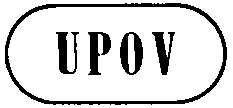 ETWO/46/29ORIGINAL:  EnglishDATE:  April 26, 2013 INTERNATIONAL UNION FOR THE PROTECTION OF NEW VARIETIES OF PLANTS INTERNATIONAL UNION FOR THE PROTECTION OF NEW VARIETIES OF PLANTS INTERNATIONAL UNION FOR THE PROTECTION OF NEW VARIETIES OF PLANTS GenevaGenevaGenevaActionLatest date 
before the TWP sessionCirculation of Subgroup draft by Leading Expert:14 weeksComments to be received from Subgroup:10 weeksSending of draft to the Office by the Leading Expert:6 weeksPosting of draft on the website by the Office:4 weeksCover pageto read in name box:  Abelia  R. Br.to read:  “Abelie” for common name in German1.to change “BR.”: to “Br.”2.33.4.14.2to refer to: 8 plants4.1.4to refer to: 7 plants5.3to review grouping Chars.T.o.C.to update all example varieties to check example variety to read: “Golden Panache” instead of “Golden Panaché”Chars. 1, 3, 31to add (+) and illustrationto be indicated as VGChar. 2to be indicated as VG/MGChar. 3to read: Plant: densityto be indicated as QN Char. 4to check to read: Stem: color to be indicated as VGChar. 5to check if any deciduous speciesto read: Plant: persistence of foliageif retained, to move to before Char. 1Char. 6to consider using color groupsto consider to read: Young shoot: main colorto add (+) and explanation on main colorChar. 7to check to be moved after New Char. Before Char. 10to have states: below middle (1); at middle (2); above middle (3)to add (+) and provide illustration as a grid (TGP/14)Chars. 8, 9, 20to be indicated as VG/MS/MGChars. 7, 16, 18, 19, 21, 23, 24, 25, 27, 28, 31, 32to be indicated as VGNew Char. before 10.to read “Leaf blade: length/width ratio” with states: low (1); medium (2); high (3)Char.10to be moved after Char. 14Chars.11to add (+) and explanation of main colorto check method for identifying main colorto check whether to combine with Char. 12 and add states “light green; medium green; dark green”Char.13to add (+) and explanation of secondary colorto check whether “distribution of secondary color” Char.14to check whether other patterns should be addedto add (+) and explanationto read: state (1): irregularChar.15to be indicated as VG and QNto have states: absent or very weak (1); weak (2); medium (3); strong (4)Char.16to reduce to 5 notesChar.17to check whether to delete or to read “blistering” Char.18to read: Plant: floriferousnessto move to end of T.o.C. to add example varieties for states 1 and 9Char. 20To replace with 2 x Chars. to read:Corolla: lengthCorolla: diameterChars. 21, 24to add (+) and illustration on how to observeChar. 23to check whether to delete ‘of margin’Char. 25to read: Corolla throat: hairiness of blotch to combine with Char. 26 and have states: absent or very weak (1); medium (3); strong (5)Char. 26to deleteNew after Char. 26to read: Corolla tube: color of outer side to have RHS Colour Chartto be indicated as VGChars. 27, 28to move after Char. 31Char. 28to have states: white (1); yellowish (2); light purple (3)Char. 29to check whether to read “Calyx: color” or “Sepal: color”Chars.29, 30, 31to be moved after Char. 17Char. 30to be indicated as VG/MG to have states: only two (1); only four (2); only 5 (3); between two and five (4)Char. 31to have states: ovate (1); medium elliptic (2); broad elliptic (3) Char. 32to read “fragrance” instead of “fragance”to reduce notes to 1, 2, 3Char. 33to consider to deleteTable of Chars.to check whether all characteristics should have (*)8.1to delete “All” in (a)to read: (b)  Observations are made on fully expanded leaves.9to add literatureTQ1to add a box for species nameTQ 5to check whether 5.2 (Char. 2) to be added as grouping characteristicto add color groups to 5.6 (Char. 22)Cover page; alternative namesto check whether alternative common names in French, German and Spanish exist5.3to follow TGs for Heucherato be replaced by TQ Chars.Char. 6to delete the second “(b)” index in duplicityChar. 9to have states: none (1); white (2); yellow (3); green (4); pinkish (5); reddish (6)to add example varietiesChar. 13to be indicated as QNto read “towards”Chars. 17, 21, 25, 29, 33, 37, 41to add (d)Chars. 34 to 44, 46to delete (c)Char. 45to read: Leaf blade: glossinessChar. 49to check spelling of example variety “Lagarzy”8.1.1 (a)to read:  Plant should be observed in active growth when the stem has 8 to 10 fully grown leaves.8.1.1 (b)to read: Leaf should be observed on the fourth to sixth fully grown leaf from the top of the plantExamples 1 to 4to remove “Ad.” from tablesExample 1to change illustration to relate to table and to check to add “yellow” as Color 1to delete duplication of “veins” in Ad. 18Ad.19, 23, 27, 31, 35, 39,43to add illustration of states 3 and 4Ad. 46to improve illustrationAd. 48to have illustrations of cross sectionsAd. 49to have “upper side” Ad. 50to clarify illustrations 9to check literature and correct spelling of “Catalogue”TQ 1to revise order in accordance with TGP/7 (Botanical name, common name, species)TQ 5to revise in accordance with change to 5.3 aboveName boxto include UPOV CODE “GASAL” for Aloe xGasteria hybridsAlternative namesto include common name in Spanish “Sabila”1to check the species to be included Char. 1, 4, 10to add example varietiesChar. 5to delete text within bracketsChar. 6to be indicated as PQChar. 7to add (+) and explanation on where to be observedChar. 8to check whether to include states (1) and (9)state (3) to read: moderately incurvedstate (7) to read: moderately recurvedChar. 9to have states “strongly acute; moderately acute; slightly acute”to be indicated as PQstate (4) to read: obtuseChar. 15to delete “non-marginal”Char. 16to delete “non-marginal”Char. 24to be divided into two characteristics: “Shape: conical; conical-cylindrical; cylindrical; capitate to conical; corymbose-capitate” and “Ratio length-diameter”Char. 25to be indicated as VGChar. 39, 40, 41to remove underlineChar. 41to reverse states “brown” and “red”8.1to read “Observations should be made when 20% of flowers are open on the terminal raceme”Ad. 1to change illustration to exclude inflorescenceAd. 6to be presented in rowAd. 20illustration to read same as heading of characteristicAd. 24to be updated according to new characteristicsTQ 1to be updated according to the new scopeTQ 5.2to update order of colors according to the Characteristic in T.o.CTQ 5.5to be updatedTQ 5.6to remove underlineTQ 6according the states presented in Char. 13Table of Characteristicsto check throughout all mentions to “MG/MS” to include also “VG”to add example varietiesChar. 8to check whether to indicate to be assessed at widest pointChar. 10state (4) to read “towards apex” (to delete “moderately”)Char. 14to add example varieties for states (1) and (7)example variety (8) to read “Blue Rivulet” (two words)Char. 25to read “Only varieties with calyx: petaloid lobes present: Calyx lobe: color of outer side”to delete (+)8.1to check whether to have (a) or a general explanation that “observations should be made during time of full flowering;to improve explanation on main and secondary colors (according TGP/14);Ad. 10to adjust length of state (3) to match othersAd. 28, 29to add illustration on different types of flowersto change font to arial for “length” in illustrationAd. 32to check presentation of states (8) and (9)to check if there are varieties with partial coloration of midribAd. 39, 40to correct font in illustrations9.To check punctuation for first two referencesto add page numbering to referencesTQ 6to use example with more similar states of expressionAlternative names boxto read “Carnation, Clove Pink, Pink, Sweet William” in English3.3to check to clarify conditions for examination for the different types and ensure distinctness5.3to check if to have more grouping characteristics (see TQ 5)6.4to read “cut flower” (without hyphen) Chars. 1 to 9to change presentation structure with appropriate guidance on assessment of the different types of plant covered in the Test GuidelinesChar. 4to be indicated as QNChar. 6to add example variety for state 1to be indicated as QNChar. 7to check if example variety for state (3) should be in capital lettersChar. 9state “horizontal” to read “flat”Chars. 10, 15, 29, 30, 49to check if example variety for state (7) should be in capital lettersChar. 18to check if example variety for state (1) should be in capital lettersChar. 12to add state “intermediate” to read “shape in cross section”Char. 13to check wording (hollowness/pith in cross section)to add explanation in 8.1 “to be observed between half way between nodes”Char. 23to check if example variety for state (9) should be in capital lettersChar. 26to add note for state 2Char. 33to read “margin of lobe”Char. 35to clarify illustration to present the structures indicatedto add intermediate stateChar. 38to delete states (1) and (9) (to be presented as (3), (5), (7))Char. 45to read “Petal: number of incisions of margin” with states “absent or few, medium, many”Char. 51 to delete state “none”Char. 52to read “Petal: width of secondary color at margin”to have states “absent or very narrow”, “narrow”, “medium”, “broad”to update illustrationsto be indicated as QNChar. 53to be indicated as QNChar. 54to read “Petal: number of stripes as secondary color”to have states “none or very few”, “few”, “medium”, “many”to be indicated as QNChar. 55to read “Petal: number of speckles as secondary color”to have same states as Char.54to be indicated as QNChar. 56to read “Petal: area of secondary color as flush”to have states “absent or very small”, “small”, “medium”, “large”Notes 1 to 4to be indicated as QNChar. 57to read “Petal: size of secondary color as macule”same states as 56to be indicated as QNChar. 59to add example varieties or illustrations for states (2), (3) and (4)to delete “striated” and to read “striped”Char. 61to check if example variety for state (2) should be in capital lettersChar. 63to check if example variety for states (4) and (5) should be in capital letters8.1 (c)to be moved from 8.1 (c) to section 8.2, Ad. 22, Ad. 238.1 (d)to clarify “outer third row”8.1 (e)to check improve wording according to TGP/14Ad. 21to delete the word “your”Ad. 22to check to have state “oblong” in middle rowAd. 24to check illustration of state (2) and to add explanationAd. 40to include illustration of “barbatus” (single flower)to adjust arrows to indicate the correct size of corollaAd. 43to check to replace with illustration for “type 7”Ad. 45to keep one illustration for each stateAd. 65to check to clarify illustration (to indicate shoulder present)TQ 1to insert a box for “species name”TQ 5.3 iito include a group “purple violet”Chars. 3, 4to add (+)Chars. 3, 5to add (b)Chars.13, 21to read “low” and “high” instead of “small” and “large”Char. 14to delete “of upper side” Char. 15to read: state (1): without ray floretChar. 16to delete underlined partto add state (1) “absent or very few” with example variety “Hulk”Char. 19to read: Outer ray floret: lengthChar. 20to read: Outer ray floret: widthChar. 21to read: Outer ray floret: ratio length/width to add (+) and explanationChars. 19, 20, 21, 22, 23, 24, 25, 26, 27, 30to add (f) Chars. 19, 20, 21, 23, 24, 25, 26, 27, 28, 29 30, 31to read: “Outer ray floret” instead of “in outermost row” or “in outer rows”Char. 22to read: Outer ray floret: shapeChars.29, 37 to be indicated as “VG”Char. 29to read: Outer ray floret: main color of outer sideChars. 30, 31, 32, 33, 34, 35, 36,  to read: “Inner ray floret” instead of “in innermost row” or “in inner rows”Char. 37to read: Inner ray floret: main color of outer side8.1To read: (a) Observations should be made at the time of full flowering.(c) Observations on the petiole and the leaf blade should be made on the upper side of fully developed typical leaves of the longest primary lateral shoots.(f) Outer ray floret should be observed on the ray florets in the outermost row.Ad. 15to improve wording for type double and type anemone-like to read:1: without floret	flower heads with no ray floret4:  double		double flower heads where no disc is visible at any stage of flowering5:  anemone-like	flower heads with one or more rows of ray florets with a central disc of petaloid florets, which is always visible and clearly definedAd. 38to check anchors on images/lines9.to read:  	…vol. XXIII (add space)		…Volume 1 (add space)		Inoue, Y. (add space)		Yashiro, Y. (add space) … Volume 11 (add space)Cover pageAlternative names to read “Cordyline Comm. ex. Juss.” throughoutto read “Cordyline” in English, French, Spanishto read “Cordyline; Keulenbaum; Keulenlilie” in German1.to consider having separate guideline for C. fruticosa varieties2.3to read “10 plants”3.4.1to read “10 plants”4.1.4to read “9 plants”4.2.2to read “10 plants”5.3to review grouping characteristics5.3 (e)to check whether to replace “second color” by “secondary color”T.o.C.to have other asterisked characteristicsChar. 1to be indicated as QNto consider having notes: 1, 3, 5Char.2to read: Plant: height of foliageto add example varieties to states (1) and (9) Char. 4to consider to read: “Plant: basal shoots” with states: absent (1); present (9)Char. 5to review the CharacteristicChar. 6to check if necessary.  If yes, to provide explanationChar.7to consider deletingChar.8to add example varieties (see Ad. 8) or consider deletingto delete state (4)Char.9to review Characteristicto add example varieties (see Ad. 9) Chars. 12, 13to provide illustrationChars. 15 to 21to review description of color (consider Lisbon approach)to check distribution of color and patternChar. 16to read “secondary color”to add (+) and provide explanation on “young leaf”Char. 21to check whether to read: “throughout” instead of “entire”Char. 23to read: “Mature leaf: glossiness” to have notes: absent or weak (1); medium (2); strong (3)Chars. 24, 25, 26to consider moving to before Char. 7Chars. 25, 27, 30to check to add illustrationChar. 26to improve illustrationsChars. 27 to 32to consider deleting all inflorescence and flower Chars.8.1to be completedAd. generalto delete names in brackets of example varieties to renumber according to respective characteristicsAd.9to check and add illustrations for states 1 and 7 Ad.13to check numbering with respective characteristic (12)to check to add illustrationsAd. 16, 20to update explanation of main color according to TGP/14Ad. 17, 21to read “secondary color” instead of “second color”Ad.18, 22to check to add illustrations for states 3, 4, 5 and 69.to be addedTQ 1.1botanical name to read “Cordyline Comm ex. Juss.”TQ 5to be reviewed with respect to 5.3 grouping characteristicsAlternative names boxto add “Mirasol” in Spanish2.3to correct spelling of “propagated”3.4.2to delete quotation mark at end of paragraph4.2.1to read “seed propagated” as cross-pollinated to delete paragraph numbering “4.2.2” and  “4.2.3”Char. 10to read “Leaf: width of terminal lobe (if present)” Char. 12to be moved after 14Char. 20to read “reflexed”Char. 21to delete “(straight florets excluded)”to add state (1) “absent”; and renumber (2) weak; (3) medium; (4) strongChar. 22to delete “(straight florets excluded)”states to become (1) none, (2) tip, (3) distal half, (4) distal three quarters, (5) entire lengthto review the illustrations accordinglyChars. 26, 27to delete (+)Chars. 30, 31, 32to delete (+)Char. 32to add explanation of tertiary color as in 8.1 (c)8.1 (a)to read “Observations on the leaf should be made on the leaves from the middle third of the stem.”8.1 (b)to read “Observations on the ray floret should be made on the outermost row of ray florets.”Ad. 3to clarify diagramto read “Primary branches should be observed on the branches indicated  by arrow on the following diagram”Ad. 23, 24to adjust lines in illustrationAd. 35to read “The color of disc should be observed just before anther dehiscence for daisy type, and at the time of full flowering for anemone type”.9.to complete literature references 2 and 3TQ 1to check to have boxes on “Subject of the Technical Questionnaire” according to TGP/7Cover page to consider limiting the scope of the TG to a sub-set of speciesto check alternative names in French, German and SpanishT.o.C.to check to add more (*) Chars.to check to clarify time of assessment of all characteristics (3.3 or 8.1)Char. 1to review states of expression and to provide clearer explanation of statesChar. 2to be indicated as QN and to add illustrationChar. 4to be indicated as QNChar. 7to read: “Young stem: presence of hairs”to check whether QLto delete if not QLChar. 8 to read: Leaf: length of petioleChar. 9to read: Leaf: length of bladeChars. 15, 16to have notes 1, 2, 3Char. 17to check whether QLNew Char.to check if any varieties with bipinnate leaves are under application, if so to have new Char. to read: Leaf: type   Char. 19to review order of Chars. In line with TGP/7 GN26to check if QLChars.21to check whether QLto add (+) and provide illustration on how to observeChars. 24, 25to check if QL and to add (+) and illustrationChar. 27 to reduce to 5 statesto check to clarify where to observeChars. 28, 29to check to move before Char. 26Char. 30to move after Char. 20Char. 31to add (+) and provide illustration or explanationChar. 32to add (+) and illustrationChar. 33to be indicated as QNChar. 34to have notes 1, 2, 3Char. 37to provide illustrationsto have state (4) “conic”Char. 39to have states order “white, green, yellow, orange, pink, red, black”Char. 41to read: Inflorescence: number of floretsto check to clarify with Char. 40Char. 43to check to add (+) and illustrationChar. 44to check whether to have additional state: absent or very shortto consider having notes 1, 2, 3Char. 45to be indicated as QN to check order of Char.to add illustrationto check whether QNChar. 46to have state (1) “yellow” and state (2) “green”Char. 47, 54, 56, 58, 63, 66, 70to have state (2) “yellow” and state (3) “green”Char. 51to check whether to deleteChar. 55to add (+) and illustrationChar. 58to add notesChar. 60to check whether QLChar. 62to read: Style: distribution of hair to provide example variety for state (2)Char. 65to invert states (1) “much longer” and (3) “same length”Char. 67to add (+) and illustrationChar. 68to check whether QLChar. 69to add (+) and illustration 8.2to improve illustrations throughoutAd. 20to check to read “broad (low)” and “narrow (high)”to add illustration for “lanceolate”9.to add literatureTQ 1to add box to species nameTQ 4, 5, 6to be preparedCover pageto update proj. number throughout the document to proj.7Char. 2to be indicated as VG/MG/MSChar. 5to read: “Petiole: shape in cross section of inner side”Char. 10to delete “the” (position of broadest part) and state (1) to read “at middle”Char. 11state (8) to read “circular” Char. 12to delete example variety for state (3)Char. 16state (4) to read “at marginal zone”Chars. 18 to 39all leaf characteristics for colors 2 to 5 to read the same wording as for color 1Chars. 46, 47, 48to add (e)Char. 48to read “Bract: color of outer side”Chars. 52, 53, 55, 57, 61to be indicated as VG/MG/MSChar. 54to read “shape in lateral view”Char. 55to read “Corolla tube: length”Char. 56to read “Corolla tube: color of outer side”Char. 58to read “ circular  (8)”to add drawings for states 1 and 8Char. 60to correct spelling of example variety “Fragrant”Char. 62to read “circular (8)”Char. 63to add (+) and add to Ad. 49, 52, 53, 55, 57, 61Chars. 65, 68to be indicated as VG/MG/MSChar. 71to be placed after Char. 67Table of Chars.to add more (*) characteristics 8.1update according to model used for describing the Lisbon approach in Heuchera8.1 (e) to read: Characteristics of the bract should be observed on the bract of the first flower in the inflorescence.Ad.10to delete “(1)” for state 1 and to delete “the”Ad.11to delete 3rd columnAd. 12to provide a better illustration for state (3) “truncate” (possibly Ad. 11 state (9))Ad. 15to delete “…, but method for the young leaf is identical”to read “In order to provide an illustration of the recording method, two worked examples are provided below. The first describes a leaf with only one color, the second a leaf with several colors.”To delete sentence “Section 8.1(b) contains the instructions as to which material should be used for the observations.”Worked Example TwoChar. 24 to read “at centre”Ad. 16, 20, 24, 28, 32to add illustration “at margin” to explain partially at marginstate (5) to read “irregular”Ad. 17, 21, 25, 29, 33to change illustration for state (3) “spotted”state (5) to read “marbled (grey green)”Ad. 37to read and have same states as Char. 37Ad. 49, 52, 53, 55, 57, 61to improve labeling Ad. 51to read: Single: 6 corolla lobes;Semi-double: 7 to 11 corolla lobesDouble: 12 or more corolla lobesAd. 54to read “shape in lateral view”Ad. 58, 62to check to add a grid around shapes9.to read “P.” (with dot)to read “Hostas” (without apostrophe)to read “Shadrack, M.” (with dot)TQ 1to add a box for “species: please complete”TQ 5.3i, 5.3ii, to delete “color 1” and replace with  “color covering the greatest surface area”to revise sequence of 5.3, 5.3i, 5.3ii (numbering only)TQ 5.4, 5.4i, 5.4iito delete “color 2” and replace with  “color covering the next greatest surface area”TQ 6to update the example usedChar. 1to be deletedChar. 2to delete underlined part (to read “Plant: growth habit)Char. 4to delete underlined partChar. 6to read “one-year-old shoot: color”to delete (+) and explanationto be presented in following order “grey brown, light brown, medium brown, red brown”Char. 8to be deletedChar. 9to read “Only varieties with leaf type: simple: Leaf: depth of sinusto add state (1) “absent or very shallow”Char. 10to read “only varieties with leaf type: simple: Leaf: number of sinuses”to have states (1) none; (2) one; (3) two; (4) more than twoChar. 11to delete underlined partChar. 12to delete underlined partto add explanation “for compound leaves to be observed at terminal leaflet”Char. 19to check if to replace “panicles” by “raceme”to add space between “Anne” and “Tighe”to add (+) and explanationChar. 27to read “medium elliptic (2)”Char. 28to read “Edith Braun”Char. 29to read “Helene Agathe Keesen” (with spaces)Char. 30to delete state (2) and renumber following statesChar. 31to be deletedChar. 35to read “Anther: color”Char. 36to read: “Time of beginning of flowering” (to delete “Flower”)to be indicated as VG/MGChar. 37to be deleted8.1to delete the word “All” in (a) and (b)8.1 (b)to read “(b)	Observations on the inflorescence should be made on inflorescences from the middle to upper part of the canopy when 50% of the inflorescences have open flowers. Observations on the floret should be made on florets from the middle part of panicle. Observations on the corolla lobe of double flowers should be made on the lobes of second whorl from the top of the floret.”Ad. 11to replace “normal” by “medium”to have states “broad ovate (1); medium ovate (2); narrow ovate (3); medium elliptic (4); narrow elliptic (5); obovate (6)” (keep images in same place)to change illustration for broad ovateAd. 15to read “…before opening of florets.”Ad. 17to read “…should be observed from…”Ad. 20to delete the explanatory text and keep illustrations onlyAd. 27to replace “normal” by “medium”to have states “medium elliptic (1); narrow elliptic (2); obovate (3)”Ad. 32, 33to add  standard wording for main color according to TGP/14 (with darker color as main color)Ad. 36to read “The time of beginning of flowering is when 5% of florets on all plants are open.”9to check literatureTQ 1to have three boxes: 1. Genus; 2. Botanical name; 3. Common nameTQ 5RHS Colour Chart characteristic (as in the Table of Chars) for 5.8 (32) (Corolla lobe: main color of inner side/ RHS Colour Chart (indicate reference number)) and 5.9 (33) (Corolla lobe: secondary color of inner side/ RHS Colour Chart (indicate reference number))TQ 5 – 5.8(32)to correct the notes to read in sequence (1), (2)…to check spelling and spaces for the example varieties mentioned aboveCover Page Name boxto read “xamabilis” (to remove space)Alternative names boxto insert alternative names according to GENIE databaseto divide box after Dipladenia sanderito insert space “Backh. f.)Dress” and “&Backh”1to read “…Woodson and Mandevilla…”T.O.C.to check whether sufficient number of (*) characteristicsChar. 3to be placed after 5Char. 4to clarify young stemChar. 5to clarify young stemChar. 9to indicate as QN not PQChar. 14to read: Leaf blade: shapeChar. 16to add example varietiesChar. 19to add (+); to add state (1) “none” and adjust other notes accordinglyChar. 21to check spelling of example variety “Coton Candy”Char. 25to add (+) and illustration to clarify the axis of observationto have notes (1), (2), (3)Chars. 34, 35to check whether to read “main color…”Chars. 38, 40to remove underlineChar. 41to improve illustrationChars. 42, 43to delete underline of “outer”Chars. 44, 45to delete underline of “inner”Char. 48to add (*) Char. 50to delete states 1 and 98.1 8.1 (a) to become a general note for all characteristicsto add explanation on time of observation for Chars. 4 and 5Ad. 18, 19, 48, 49to read “In cases where the areas are too similar to reliably…” (as TGP/14to become a note in 8. 1 and delete Ad. 18, 19, 48, 49Ad. 31to indicate position of broadest partAd. 32to add illustrationAd. 41to be placed after add 36Ad. 47to indicate apex in state (2)9to add literature detailsTQ 1to have one set of boxes for each of the two species (Botanical name; common name)TQ 5.1to read “Plant: number of climbing tendrils”TQ 5.3 (48)to add state “yellow” after “white”7.3.1to delete “(c) cut flower”Cover pageto check botanical name of the hybrid (to remove space between “x” and the specific name)1to replace “between” by “including”to check whether GN3 applies3.3.1to delete second sentence4.2.2to read “15 plants”Chars. 1, 3, 4, 11, 12to check to add example varietiesChar. 9to add (+) and explanation on how to observe in case of variegated leavesChar. 21to check if to add (+) and explanation8.1to delete “All” in 8.1, 8.1 (a) and (b)8.1 to read “Observations should be made at the time of full flowering.”Ad. 3, 4, 5to add another example such as state (9) in Ad.Ad. 6to add “the deepest sinus is observed”Ad. 8to add explanation on which part to observe green color on variegated leavesAd. 16, 17, 18to adjust arrowsAd.19to read “size of central marking” and to place “marking” between arrowsAd. 20to check to add more illustrationsAd. 25to read “size of central marking”9.to check literature formatTQ 6to read “short” instead of “small”Cover pageto have common English name: Salvia1to specify the scope of the Test Guidelines by determining the species covered 2.3 to replace “10 rooted cuttings” by “10 plants” 4.2.3, 4.2.4to check whether self-pollinated and/or cross-pollinated varietiesTable of Chars.to add example varietiesChar. 2to add (*)Char.10to read “low” and “high” instead of “small” and “large”Char.12 to check whether to have separate characteristics for shape of apex and tipChar.14to add (+) and explanation of main colorto read for state (2): medium greenChar. 16to check whether to have separate characteristics for distribution and patternstate (3) to read “spots” and to check term for state (4) “splashed”Char. 18to add state (5) very denseChar. 26to add (+) and illustrationChar. 28to check whether to reduce number of states or state (1) to read: absent or very weakChar. 30to specify whether “Floret bract” or “Peduncle bract”Chars.32, 37, 42to add (+) and explanation of main colorChar. 33to read: Calyx: pubescence on outer side (check for consistency throughout T.o.C.Chars. 37 to 45to check whether to use “lip” or “lobe”Chars. 38, 43to add (+) and explanation of secondary colorChar. 41to check whether stable characteristicChar. 44to read: at base (1); at margin (4)8.1to delete “all”to add an additional sentence to (a) to read: Observations of the leaf blade should be made on the upper side.Ad.1to add illustrations for states 1, 3 and 4Ad. 2to read: Plant height should be observed from the surface of the growing medium to the top of the plant, including inflorescenceAd.16to add illustrationsAd.19to add illustrations for states 2, 3, 4 and 5Ad.21to add illustrations for state 7Ad.22to add illustrations for state 5Ad.25to add illustrations for states 2, 4 and 5Ad.27to remove visible name labels from existing illustrationsto add illustrations for states 3, 4 and 5Ad. 41to verify blue line indications of where to observeAd.45to add illustrations for states 4 and 5TQ 1to insert “[to complete]”1.2 to read: Salvia1.to read: These Test Guidelines apply to all varieties of Zinnia L.4.1.4to read: Unless otherwise indicated, for the purposes of distinctness for F1 hybrids, all observations on single plants should be made on 10 plants or parts taken from each of 10  plants and any other observations made on all plants in the test, disregarding any off-type plants.  Unless otherwise indicated, for the purposes of distinctness for open pollinated varieties, all observations on single plants should be made on 40  plants or parts taken from each of 40 plants and any other observations made on all plants in the test, disregarding any off-type plants.4.2.2to read:  For open pollinated varieties, the assessment of uniformity should be according to the recommendations for cross-pollinated and hybrid varieties as appropriate, in the General Introduction.  4.2.3to read:  For the assessment of uniformity of F1 hybrids, a population standard of 1% and an acceptance probability of at least 95% should be applied.  In the case of a sample size of 10 plants, 1 off-type is allowed.T.o.C.to remove reference to example variety series:  “Profusion”; “Sahara”; “Dreamland” and replace by single example varietiesChar.2to be indicated as VGChar. 3to have states: absent or weak (1); weak (2); medium (3); strong (4); very strong (5)Char. 6to be indicated as QN and to add (a)to have states: towards base (1); at middle (2); towards apex (3)to check to be placed after Char. 9Chars. 7, 8to add example varietiesto add (a)Char. 10, 11, 12, 13, to add (a)Char.12to read:  Leaf: intensity of green colorto have notes: very light (1); light (2); medium (3); dark (4); very dark (5)Char. 15to replace example variety for state (2) with “Yellow Flame”Char. 18to add (+) and to provide illustrationto be indicated as VG/MSChars. 19, 20, 21to be indicated as VG/MS and to add (c)to add example varietiesNew Chars.to insert 3 New Chars. on Ray floret (see TG/22/6 Dahlia – Chars. 38, 39, 40)Char. 22to add (d) and review the names of the states (see TG for Chrysanthemum, 
Char. 48)Char. 23to add (d)Chars. 24, 25to add (d) and (e)Char. 25to read:  Ray floret: secondary color of inner side (if present)Char. 24, 25, 27, 29to correct translation standard wording for the “RHS Colour Chart” in SpanishChar. 26to read “Ray floret: distribution of secondary color of inner side” with states basal part (1); distal part (2); along midrib (3); throughout (4)New Char.to read “Ray floret: pattern of secondary color of inner side” with states: solid (1); blotches (2); stripes (3)Char. 28to deleteChar. 29to read: Flower head: color of disc (if present)8.1to replace “all” by “Ad. 15” in (c) to renumber accordingly and update T.o.Cto update text for (d) according to TGP/14Ad. 1to replace illustration of state (3)Ad. 2to update according to changes in T.o.C.Ad.9to invert illustrations of states (3) and (7) Ad. 15to add explanation to read: Single flower head:  has only one row of ray florets.  Semi double flower head:  has more than one rows of ray florets and a visible flower head disc.  Double flower head:  has no flower head disc. TQ 1to insert box for species TQ 1.1text in box to read: Zinnia L.TQ 4to check whether to use example 1 or 2 from the TG TemplateTQ 4.2.1 to 4.2.3to delete series for vegetative propagationTQ 5.4to add Char. 25 and update as in the Table of Characteristics TQ 6to add an exampleSubjectRelevant documentChina Aster (Callistephus chinensis (L.) Nees)TG/CALSP(proj.2)Hosta (Hosta Tratt.)TG/HOSTA(proj.7)Lilac (Syringa L.)TG/LILAC(proj.4)MandevillaTG/MANDE(proj.5)Abelia (Abelia R.Br.)Aglaonema Schott.AloeCampanula L.Calibrachoa L. (Revision)Cordyline (Cordyline Comm. Ex. Juss.)Cosmos (Cosmos Cav.)Carnation (Dianthus L.) (Revision)Freesia (Revision)Grevillea (Grevillea R. Br. Corr. R. Br.)Petunia (Revision)Plectranthus L’Hér.Regal Pelargonium (Revision)Salvia (Salvia L.)Zinnia L.SpeciesBasic DocumentLeading expert(s)Interested experts (States/Organizations)China Aster (Callistephus chinensis (L.) Nees)TG/CALSP(proj.2)Mr. Kenichi Atsuta (JP)CN, DE, GB, MX, Office*Hosta (Hosta Tratt.)TG/HOSTA(proj.7)Mr. Henk de Greef (NL)CN, GB, HU, JP, KR, NZ, QZ, UA, ZA, Office*Lilac (Syringa L.)TG/LILAC(proj.4)Dr. Cui Hongxia (Ms.) (CN)CA, DE, FR, GB, JP, KR, PL, QZ, UA, Office*Mandevilla (Mandevilla sanderi (Hemsl.) Woodson; Mandevilla ×amabilis (Backh. & Backh. f.) Dress)TG/MANDE(proj.5)Mr. Henk de Greef (NL)AU, IL, JP, KE, NZ, QZ, ZA, OfficeSpeciesBasic DocumentLeading expert(s)Interested experts (States/Organizations)Abelia (Abelia R. BR.)TG/ABELI(proj.1) Corr.Mrs. Françoise Jourdan (FR)GB, JP,KR, NZ, QZ, OfficeAglaonema (Aglaonema Schott.)TG/AGLAO(proj.3)Mr. Kenji Numaguchi (JP)AU, KR, NL, NZ, QZ, ZA, Office*Aloe (Aloe L.)TG/ALOE(proj.2)Mr. Adriaan de Villiers (ZA)AU, CN, DE, KE, MX, NL, OfficeCalibrachoa L. Llave & Lex. (Revision)TG/207/1Ms. Andrea Menne (DE)AU, CA, JP, KR, MX, NZ, QZ, ZA, Office*Campanula (Campanula L.)TG/CAMPA(proj.3)Miss Elizabeth Scott (GB)CA, CN, DK, JP, NL, NZ, QZ, ZA, Office*Carnation (Dianthus L.) (Revision)TG/25/9(proj.6)Mr. Henk de Greef (NL)BG, CO, GB, IL, JP, KE, KR, MX, NZ, QZ, ZA, OfficeCordyline (Cordyline Comm. ex Juss.)TG/CORDY(proj.1)Mr. Chris Barnaby (NZ)AU, GB, KR, NL, QZ, ZA, Office*Cosmos (Cosmos Cav.)TG/COSMOS(proj.5)Mr. Takayuki Mikuni (JP)GB, HU, KR, MX, NZ, RO, OfficeFreesia Eckl. ex Klatt (Revision)TG/27/6Mr. Henk de Greef (NL)JP, KR, QZ, ZA, OfficeGrevillea (Grevillea R. Br. corr. R. Br.)TG/GREVI(proj.1)Mr. Nik Hulse (AU)GB, NZ, MX, OfficePetunia Juss. (Revision)TG/212/1 Corr.Ms. Andrea Menne (DE)AU, CA, CN, JP, KR, MX, NZ, QZ, ZA, OfficePlectranthus L’Hér.(new)Mr. Adriaan de Villiers (ZA)AU, DE, QZ, NL, Office*Regal Pelargonium (Pelargonium grandiflorum hort. nonWilld.) (Revision)TG/109/4(proj.1) Ms. Andrea Menne (DE)AU, CA, JP, KR, MX, QZ, ZA, OfficeSalvia (Salvia L.)TG/SALVI(proj.1)Mr. Tetsuya Takahashi (JP)AU, CA, CN, FR, GB, IL, KR,  NZ, MX, QZ, ZA, OfficeZinnia (Zinnia L.)TG/ZINNIA(proj.3)Mr. Jose Mejía Muñoz (MX)CN, GB, IL, JP, KR, Office